2019年贵阳市口腔医院住院医师规范化培训招录简章贵阳市口腔医院始建于1982年1月，是目前贵州省规模最大的三级甲等口腔专科医院，是遵义医学院附属非直属医院；国家执业医师资格考试实践技能考试（口腔类别）暨考官培训基地；中华慈善总会“微笑列车”唇、腭裂免费手术定点医院；中国人口福利基金会、美国微笑联盟基金会“幸福微笑-唇腭裂儿童救助项目”合作单位。     贵阳市口腔医院作为国家第二批住院医师规范化培训基地，下设口腔全科、口腔内科、口腔颌面外科、口腔修复科、口腔正畸科等五个培训基地。有临床技能培训中心，学员宿舍，图书馆，学习室等。有优秀的临床骨干师资团队，具备培养合格住院医师的能力。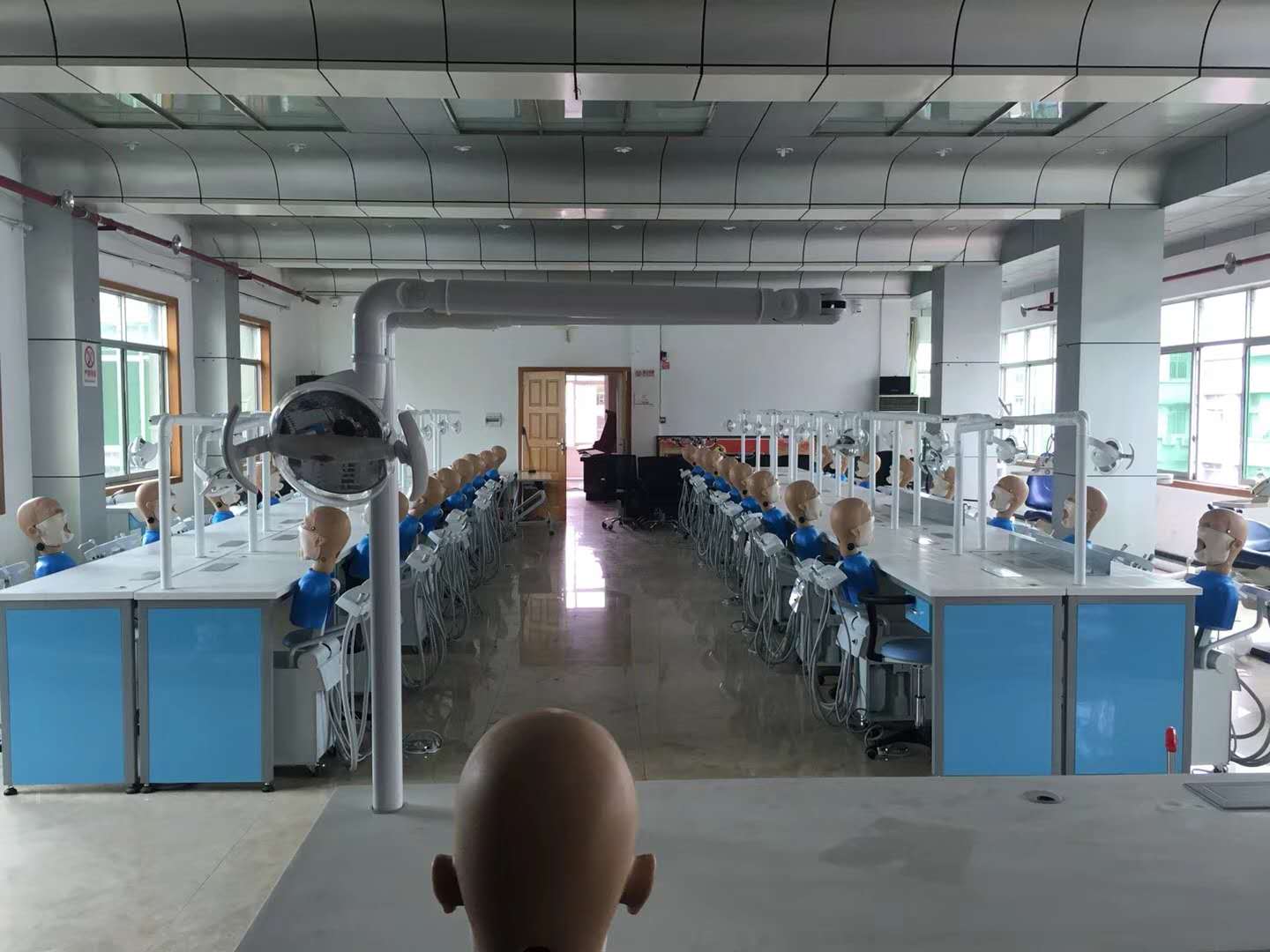 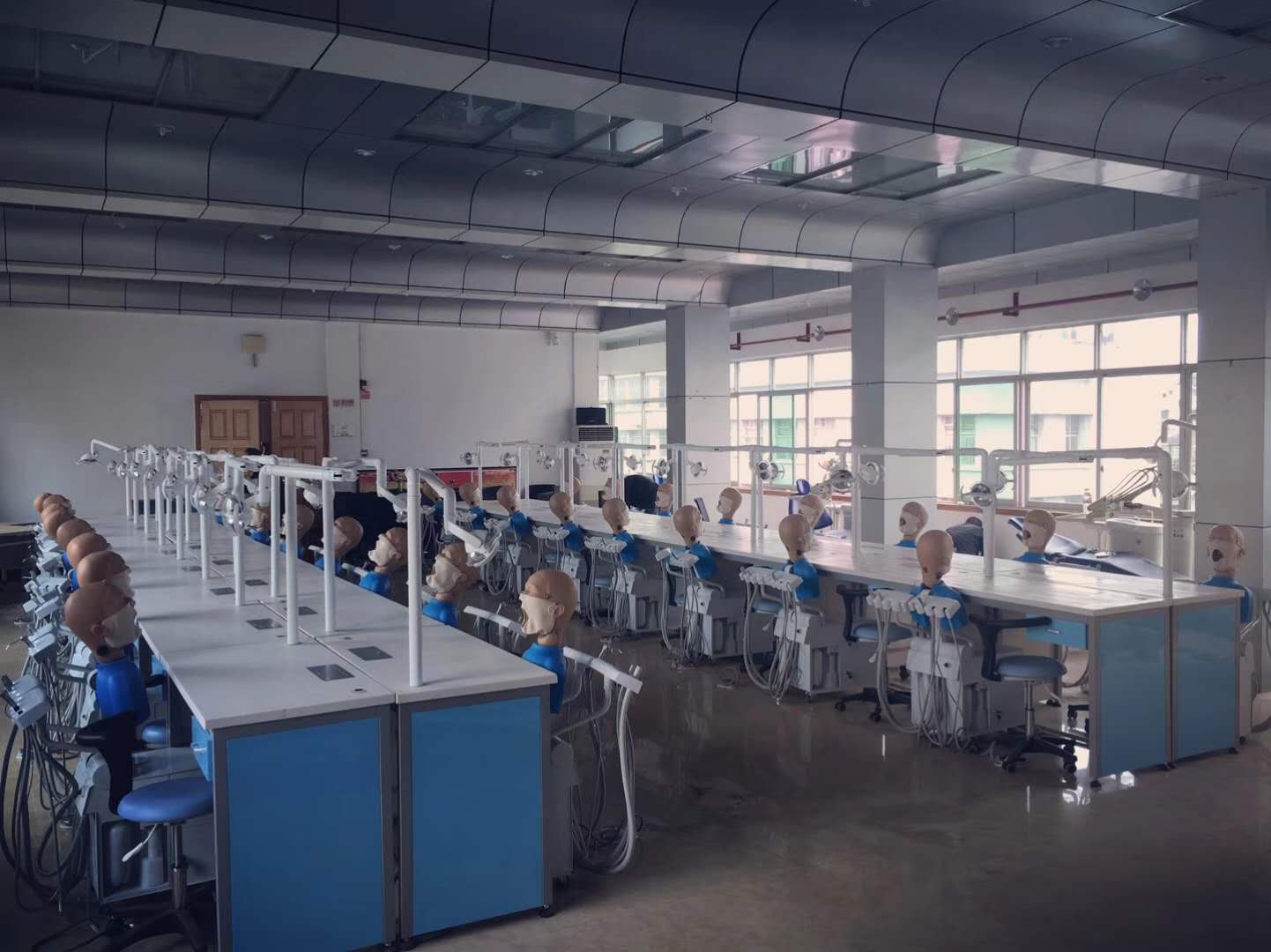 2019年住院医师规范化培训招录工作主要由网络报名、现场资格审查、招录考试（笔试、面试）三阶段组成，为按照“公平、公正、公开”的原则做好招录工作，医院规范化培训工作领导小组审核，制定招录方案如下：一、招收计划：根据省卫生健康委对我基地核定的国家招生计划名额进行招收，口腔全科12名、口腔内科5名、口腔颌面外科2名、口腔修复科5名、口腔正畸科6名。二、报名时间： 由贵州省卫生健康委统一组织2019年6月10日-2019年6月24日为第一轮招生网报时间，视第一轮招生情况开展后续招生工作，直至完成招生计划。三、报名条件：1、拥护中国共产党的领导，具有正确的政治方向、品德良好、遵纪守法；2、具有普通高等医学院（校）全日制口腔医学专业本科及以上学历，2014年以后毕业拟从事或已从事口腔临床医疗工作的毕业生。3、具有良好的英语表达和写作能力。4、具有正常履行培训岗位职责的身体条件。5、在校学习或工作期间无不良记录。6、有下列情况之一者，不予招录：（1）属于定向生、委培生的（订单定向免费医学生除外）；（2）未纳入国民教育系列招生计划的军队院校应届毕业生；（3）成人高等教育学历毕业生；（4）现役军人；（5）法律法规规定的其它情形。 四、资格初审2019年住院医师规范化培训招生工作由省卫生健康委统一组织，在省卫生健康委、各基地网站发布招生信息，考生统一到“医博士网站”建立的贵州省住院医师规范化培训信息管理平台（http://gzgp.yiboshi.com/）报名。报名流程操作见网站公告栏中《2019年住院医师规范化培训学员注册报名及招录流程》。报考学员须如实填写报名信息，凡不按要求填报，信息误填、错填或填报虚假信息而造成不能考试或录取的，后果由报名人承担。  五、资格复审   1、审查时间：2019年6月24-25日9:00-11:30,13:30-16:30。   2、审查内容：贵阳市口腔医院住院医师规范化培训报名表（在网络报名系统中打印的报名表）、个人简历、身份证原件及复印件、毕业生就业推荐表、本校教学管理部门加盖鲜章的成绩单、英语等级证书原件及复印件或成绩单、学信网学历证明、若有在公开刊物上发表论文者须提供相关原件及复印件（杂志封面，目录及文章正文）、在校期间获得奖励者，提供证书原件及复印件；若取得医师资格证者，提供证书原件及复印件；若取得毕业证书、学位证书者，提供证书原件及复印件（所有现场审查资料不予退还）。   3、审查负责人员：钱昕、纪敏、杨静   4、审查地点：贵阳市口腔医院解放路院区十四楼 大会议室 六、笔试   1、笔试内容：口腔内科、口腔颌面外科、口腔修复科、口腔正畸科、口腔综合,占总成绩60%。    2、笔试时间：2019年7月3日 上午9：30-11:30    3、笔试地点：贵阳市口腔医院十四楼大会议室、阶梯教室  七、面试    1、如果报考人数超过1:3比例，按照笔试成绩由高到低，根据招考名额1:3的比例进入面试；如果报考人数未超过1:3比例，报考者全部进入面试；     2、面试时间：2019年7月5日 上午9：00-17:003、面试地点：贵阳市口腔医院十四楼学术报告厅、贵宾室4、面试成绩占总成绩40%。笔试成绩、面试成绩和总成绩均按“四舍五入法”保留小数点后两位数字，如有并列的，按笔试成绩高的进入下一环节。   八、体检      根据考试成绩从高到低排序，按招录培训人数1:1比例确定参加体检人员名单，到指定单位体检，体检标准参照《贵州省公务员录用体检通用标准》《放射工作人员职业健康检查》，体检费用由考生自理，体检时间另行通知。培训待遇注：1、绩效每月按照科教科评分发放。2、社会人五险按照社保规定由我院全额缴纳。3、已安排在我院住宿者不再重复发放住宿补贴。4、未获得执医证者基本助学金为1500元/月，绩效为300/元。每增加一学年基本助学金增加100元。5、获得执医证并且注册在我院者，按照科室相关规定发放绩效。十、培训管理   1、培训年限一般为３年。在规定时间内未按照要求完成培训任务或考核不合格者,培训时间可顺延，顺延时间最长为３年。延长期内不再享受医院发放的工资（专硕并轨研究生为生活补助）和社会保障等待遇，培训所需费用由个人承担；    2、退培人员须赔偿在训期内所产生的一切费用（含工资、缴纳的社会保障费等）。   3、按照国家相关文件规定，无故退培人员三年内不能参加住院医师规范化培训。  4、凡是今年报考贵州省住院医师规范化培训被录取但2周内不按要求报到者，视为放弃此次培训资格，将取消其参加我省2020年住院医师规范化培训报名资格。  十、联系方式联系人： 钱昕、杨静    联系电话： 0851-88307567人员性质基本助学金
（元）绩效
（元）饭卡补贴
（元）住宿补贴
（元）五险
（元）年终奖
（元）社会人
（入院第一年、有执医证者）16005005001001379.212000委培人
（外单位人有执医证者）1500500500无所在单位缴纳2000